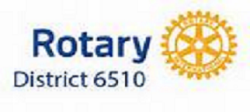 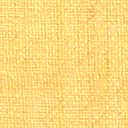 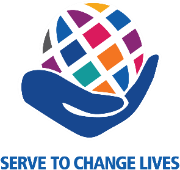 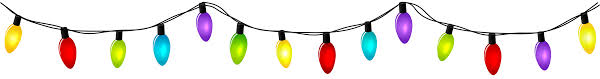      December  2021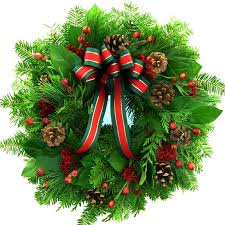 ** 2022 Monthly Dinner Raffle – Rotary Club of Belle Clair – Every ticket purchased allows for 12 chances to win! Purchase tickets from Belle Clair Rotary members. Drawing on the fourth Wednesday of each month in 2022.   MORE INFO:  Flyer in DAC “Files”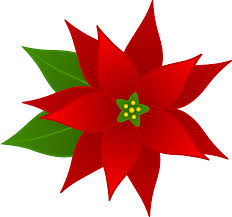 2022  DATES TO NOTE / SAVE19  February 	PETS Orientation, DoubleTree Hotel, Mt. Vernon -  See  DAC Calendar19-20  March  	Land of Lincoln PETS, Effingham -  See  DAC Calendar  9   April	District Assembly - TBA24  June 	Leadership Installation Dinner, Mt. VernonCLUB PRESIDENTS and SECRETARIESNEW   These 7 – yes, now SEVEN – club officers for 2022-2023 should be elected and entered into DAC [Club Positions > Officer Compare] for your club before December 31: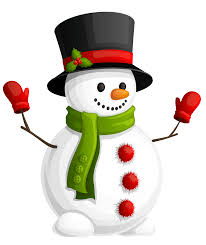 President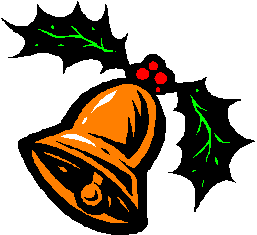 SecretaryTreasurerMembership ChairRotary Foundation ChairPublic Image Chair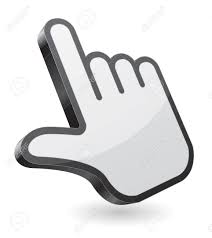 Club Service ChairNOTE:  Each should also be entered as “ -elect” this year.DACdb Training – December 14, 1:30 pm:   “Edit Club Positions”  =- Register in DAC CalendarPresidents: You may also receive/have received today a reminder from RI about this important action.